Pracovní sešity pro 7. ročník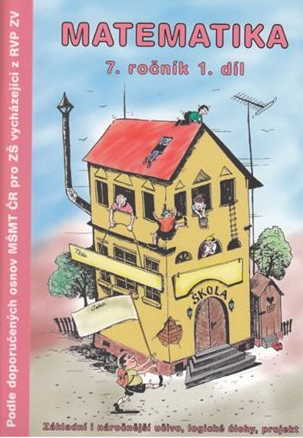 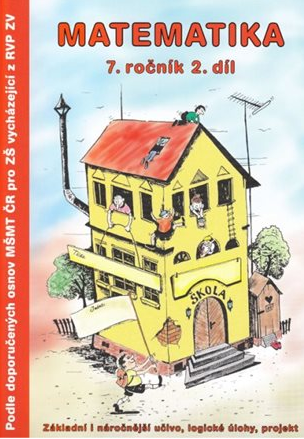 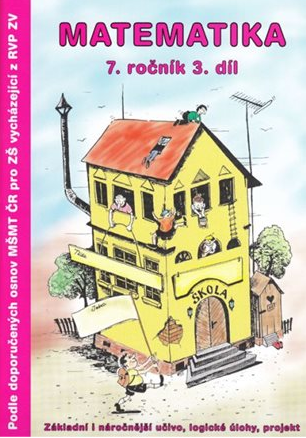 Matematika 7.r. 1. - 3. díl	TV Graphics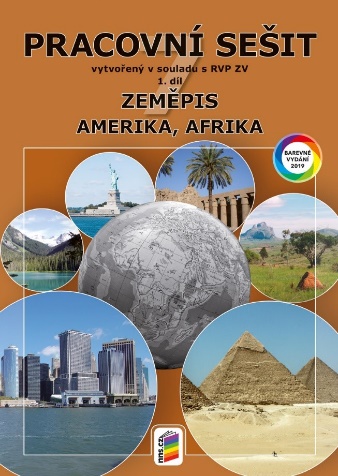 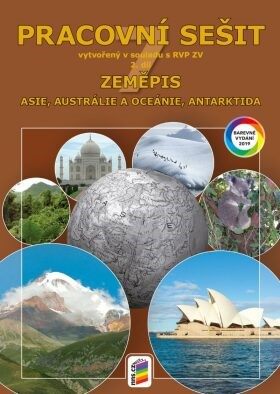 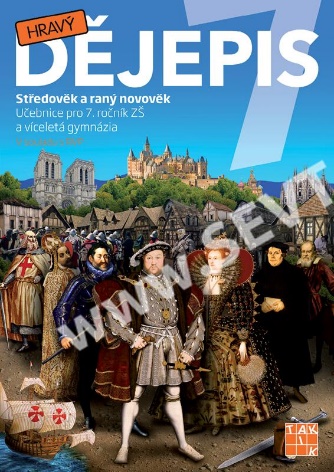 nakladatelství: TAKTIK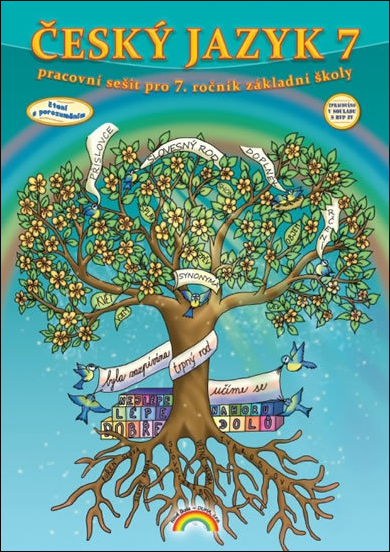 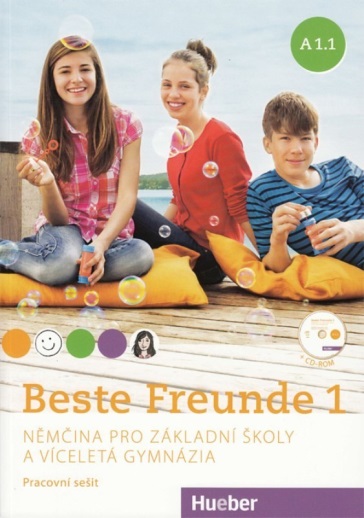 Nakladatelství Nová škola - DUHA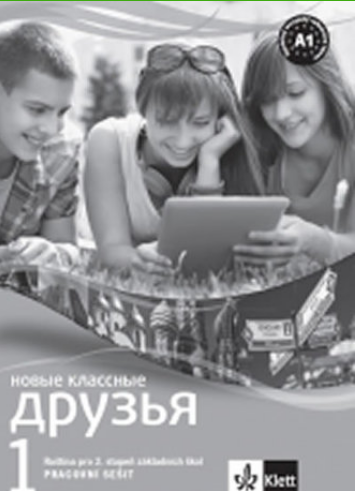 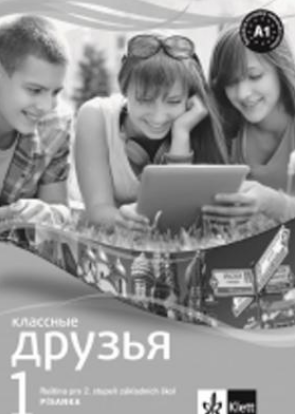 Pracovní sešit + Písanka pro nácvik azbuky